Проект по украшению класса к Новому году «Новый год стучит в окно»ВВЕДЕНИЕ. АКТУАЛЬНОСТЬ ВЫБРАННОЙ ТЕМЫ.С давних времен сложилась традиция украшать жилище к Новогоднему празднику.Актуально это и в наши дни.Как же нам украсить классК Новогодним праздникам?Будем думать, рассуждать –Класс ведь надо украшать! СРОКИ ПРОЕКТА: краткосрочный проект с 01.12.2017 – 25.12.2017ПРОБЛЕМА.Перед нами встала проблема – а как мы украсим наш класс к Новому году?Кто-то предложил купить готовые украшения – они яркие и красивые!Кто-то предложил смастерить цепи, сделать фонарики, снежинки…ЦЕЛЬ.Изготовление изделий для украшения кабинета к Новогоднему празднику.ЗАДАЧИ:- Сплочение учеников класса,- украшение кабинета к Новому году.ТИП ПРОЕКТА:- по составу участников- групповой (дети, родители, педагоги.)- по целевой установке – информационно-практико-ориентированный.ЭТАПЫ РАБОТЫ И ИХ СОДЕРЖАНИЕ.Каждый день дети получают задания написанные на снежинках и выполняют их. На доске весит календарь нашего марафона, на котором мы отмечаем участие детей в проекте. Иногда вместе с заданиями дети получают небольшие призы.Содержание заданий: принести мишуру, сделать сказочные домики, сделать снежки из бумаги, сделать новогодние открытки, сделать елку из ладошек, сделать елку из шишек, сделать цепочку из цветной бумаги и украсить ей класс, сделать снежинки и т.д.ВЫВОДЫ.В ходе работы над проектом мы научились сотрудничать – вместе планировали работу, работали дружно, помогали друг другу.Работа объединила детей и взрослых.Праздничное убранство класса радовало всех гостей! В конкурсе новогоднего оформления класса «Новый год стучит в окно» наш класс занял 1 место! 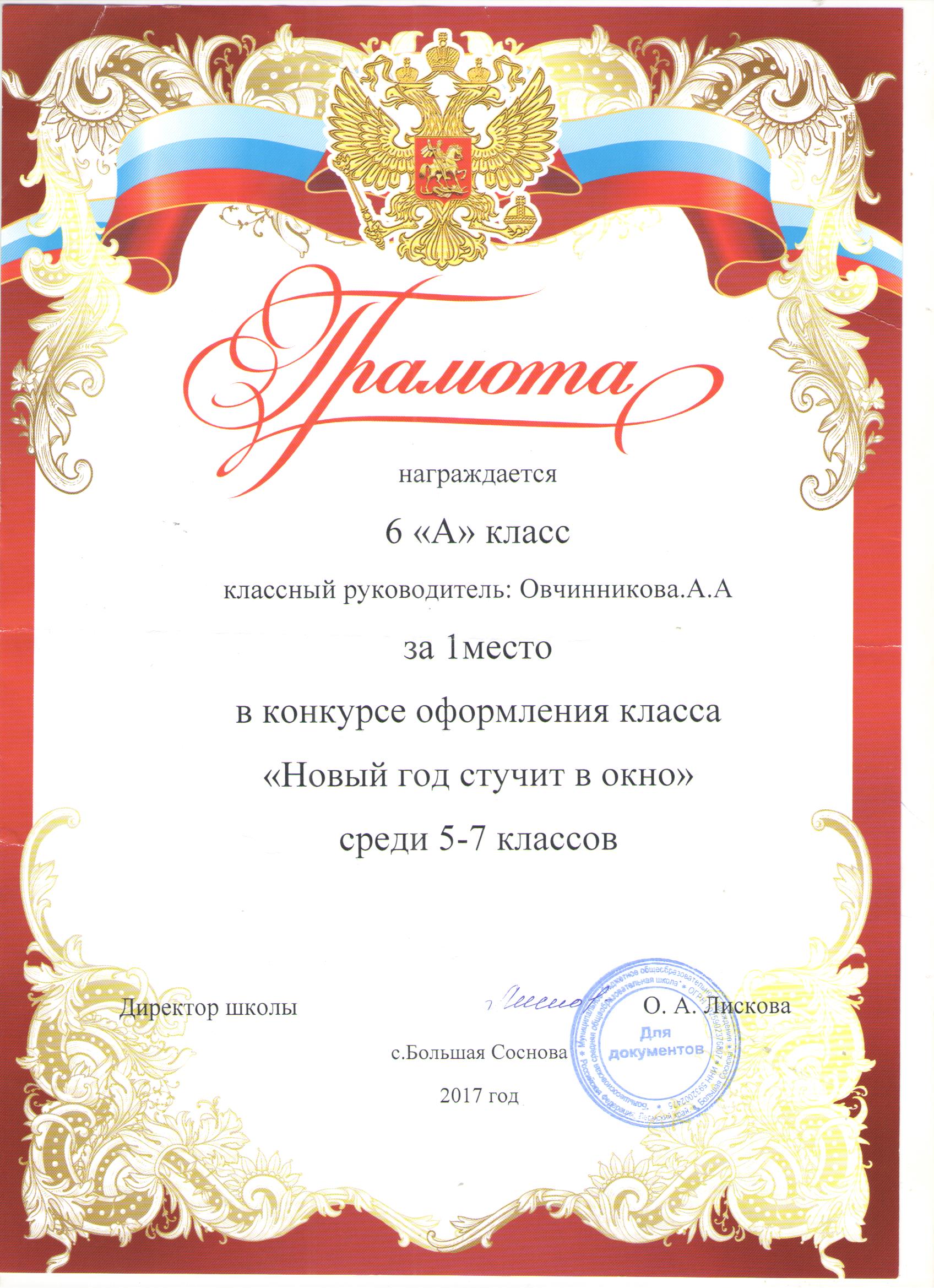 